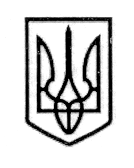 У К Р А Ї Н АСТОРОЖИНЕЦЬКА МІСЬКА РАДА ЧЕРНІВЕЦЬКОГО РАЙОНУЧЕРНІВЕЦЬКОЇ ОБЛАСТІВИКОНАВЧИЙ КОМІТЕТР І Ш Е Н Н Я07 червня 2022 року                                                                                     №  99 Про  уточнення показників міського бюджету Сторожинецькоїтериторіальної громади на 2022 рік	Керуючись Бюджетним кодексом України,  статтею  61 Закону України «Про місцеве самоврядування в Україні»,  рішенням ХVІІ сесії Сторожинецької міської ради  VIIІ скликання від 23 грудня 2021р. № 456-17/2021 «Про міський бюджет Сторожинецької  територіальної громади на 2022 рік», враховуючи постанову Кабінету Міністрів України від 10.03.2022 р. № 252 «Деякі питання формування та виконання місцевих бюджетів у період воєнного стану»,  рішень виконавчого комітету Петровецької сільської ради від 06.05.2022 № 44 та від 03.06.2022№ 59 «Про внесення змін до бюджету Петровецької сільської територіальної громади на 2022 рік» та введення воєнного стану в Україні ВИКОНАВЧИЙ КОМІТЕТ МІСЬКОЇ РАДИ ВИРІШИВ:            1.  Внести зміни у додаток № 1 «Доходи  місцевого  бюджету на 2022 рік» до  рішення  ХVІІ сесії Сторожинецької міської ради  VIIІ скликання від 23 грудня 2021р. № 456-17/2021  «Про міський бюджет Сторожинецької  територіальної громади на 2022 рік»,  згідно з додатком 1 до цього рішення.                             2. Внести зміни у додаток № 2 «Фінансування  місцевого  бюджету на 2022 рік » до  рішення  ХVІІ сесії Сторожинецької міської ради  VIIІ скликання від 23 грудня 2021р. № 456-17/2021  «Про міський бюджет Сторожинецької  територіальної громади на 2022 рік», згідно з додатком 2 до цього рішення.          3. Внести зміни у додаток № 3 «Розподіл видатків місцевого  бюджету на 2022 рік» до рішення  ХVІІ сесії Сторожинецької міської ради  VIIІ скликання від 23 грудня 2021р. № 456-17/2021 «Про міський бюджет Сторожинецької  територіальної громади на 2022 рік», згідно з додатком 3 до цього рішення.  продовження рішення виконавчого комітету від 07 червня 2022р. № 99            4. Внести зміни у додаток № 4 «Міжбюджетні трансферти на 2022 рік» до рішення  ХVІІ сесії Сторожинецької міської ради  VIIІ скликання   від  23 грудня 2021р. № 456-17/2021 «Про міський бюджет Сторожинецької  територіальної громади на 2022 рік», згідно з додатком 4 до цього рішення.            5. Внести зміни у додаток № 5 «Обсяги капітальних вкладень бюджету у розрізі інвестиційних проєктів у 2022 році» до рішення  ХVІІ сесії Сторожинецької міської ради  VIIІ скликання від 23 грудня 2021р. № 456-17/2021  «Про міський бюджет Сторожинецької  територіальної громади на 2022 рік», згідно з додатком  5 до цього рішення.           6. Внести зміни у додаток № 6 «Розподіл витрат місцевого бюджету на реалізацію місцевих/регіональних програм у 2022 році» до рішення  ХVІІ сесії Сторожинецької міської ради  VIIІ скликання від 23 грудня 2021р. № 456-17/2021  «Про міський бюджет Сторожинецької  територіальної громади на 2022 рік», згідно з додатком  6 до цього рішення           7. Фінансовому відділу міської ради внести відповідні зміни до річного та помісячного розпису видатків міського бюджету на 2022 рік.             8. Контроль за виконанням цього рішення залишаю за собою. Сторожинецький міський голова                                           Ігор МАТЕЙЧУК                                              Підготував: 			       Начальник Фінансового відділу                                       Ігор СЛЮСАРПогоджено:Перший заступник міського голови                                Ігор БЕЛЕНЧУКПровідний спеціаліст відділу організаційноїта кадрової роботи                                                            Олеся КОРЕЦЬКАНачальник юридичного  відділу                                     Олексій  КОЗЛОВ Начальник  відділудокументообігу та контролю                                          Микола БАЛАНЮК                                                                